POTŘEBUJETE POMOCT S PODÁNÍM ŽÁDOSTI O DOTACI NA VÝMĚNU KOTLE NA PEVNÁ PALIVA – TZV. KOTLÍKOVÁ DOTACE JIHOČESKÉHO KRAJE?NABÍZÍME POMOC SE ZPRACOVÁNÍM ŽÁDOSTI O DOTACI. KONTAKT: Ing. Tereza Miškei – 608 150 317, miskei@masbln.czMístní akční skupina Blanský les – Netolicko, o.p.s.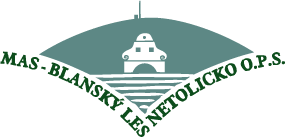 